Instructions for parentsIf the activity is in red writing- this activity needs to be doneIf the writing is in black - it is optional and you can do it if you want to and have timeIf highlighted in yellow - we expect to see a photo of this your child’s portfolio. Home Learning Tuesday 5/5/2020 Sing the rhyme:Sing and listen to the rhyme every day. Lyrics will be shared on class story. Plant a Seed by Curly Cathhttps://www.youtube.com/watch?v=6EkSWghf0pAInstructions for parentsIf the activity is in red writing- this activity needs to be doneIf the writing is in black - it is optional and you can do it if you want to and have timeIf highlighted in yellow - we expect to see a photo of this your child’s portfolio. Daily work out https://www.youtube.com/watch?v=02E1468SdHg https://www.youtube.com/watch?v=QvWzWqLk8iQSing the rhyme:Sing and listen to the rhyme every day. Lyrics will be shared on class story. Plant a Seed by Curly Cathhttps://www.youtube.com/watch?v=6EkSWghf0pAMathsToday is a maths day.Number bonds to 7  https://www.youtube.com/watch?v=Ihl_9qjvWucSend your child on a counting mission to find 7 objects in your home or outside. They can be 7 different objects, if you like. Ask your child to place the objects into one group. Count the objects again. How can they say this as a number bond of 7? 7+0 is a number bond of 7. Continue by placing one object into another pile. Is the total still the same? Yes! Each time count the objects and say the number bond e.g 6+1 is a number bond of 6. 5+2 is a number bond of 7.Maths follow-up activities will be available on your child’s Education City account and must be completed.More ways to explore counting and maths if you have time.Numberblocks: Sevenhttps://www.bbc.co.uk/iplayer/episode/b08pgqt4/numberblocks-series-2-sevenhttps://www.youtube.com/watch?v=bRuz6Z9tVw4Numberblocks: Quizhttps://www.bbc.co.uk/cbeebies/puzzles/numberblocks-number-magic-quiz-level-1?collection=numbers-and-lettersThe National Academy – Counting lessonhttps://www.thenational.academy/reception/maths/counting-actions-and-objects-up-to-10-reception-wk1-1#slide-2 Every day you should have your child to practice;Write my namePractise saying the letter names and sounds using the sound mat, “the name is…the sound is…”Practise saying the non decodable words on the sound mat. Count from 0-20 then from 20-0.Practise handwriting one letter in your book.10 minutes of reading.Listen to a story. CreativeCan you create a                         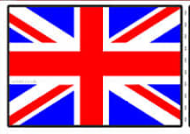 Union Jack flag tocommemorate VE Day?MathsToday is a maths day.Number bonds to 7  https://www.youtube.com/watch?v=Ihl_9qjvWucSend your child on a counting mission to find 7 objects in your home or outside. They can be 7 different objects, if you like. Ask your child to place the objects into one group. Count the objects again. How can they say this as a number bond of 7? 7+0 is a number bond of 7. Continue by placing one object into another pile. Is the total still the same? Yes! Each time count the objects and say the number bond e.g 6+1 is a number bond of 6. 5+2 is a number bond of 7.Maths follow-up activities will be available on your child’s Education City account and must be completed.More ways to explore counting and maths if you have time.Numberblocks: Sevenhttps://www.bbc.co.uk/iplayer/episode/b08pgqt4/numberblocks-series-2-sevenhttps://www.youtube.com/watch?v=bRuz6Z9tVw4Numberblocks: Quizhttps://www.bbc.co.uk/cbeebies/puzzles/numberblocks-number-magic-quiz-level-1?collection=numbers-and-lettersThe National Academy – Counting lessonhttps://www.thenational.academy/reception/maths/counting-actions-and-objects-up-to-10-reception-wk1-1#slide-2 Power of Reading and topic We will be reading the next instalment of The Gigantic Turnip.Ask the children to draw a picture of a plant and label the different elements of the plant using the vocabulary on the knowledge organiser. It must include-flower, stem, leaf and roots.  Parents helpIf you want more information on phonics and the way we teach it please see the links below. https://www.bbc.co.uk/cbeebies/grownups/the-alphablocks-guide-to-phonics https://www.youtube.com/channel/UCP_FbjYUP_UtldV2K_-niWwMathsToday is a maths day.Number bonds to 7  https://www.youtube.com/watch?v=Ihl_9qjvWucSend your child on a counting mission to find 7 objects in your home or outside. They can be 7 different objects, if you like. Ask your child to place the objects into one group. Count the objects again. How can they say this as a number bond of 7? 7+0 is a number bond of 7. Continue by placing one object into another pile. Is the total still the same? Yes! Each time count the objects and say the number bond e.g 6+1 is a number bond of 6. 5+2 is a number bond of 7.Maths follow-up activities will be available on your child’s Education City account and must be completed.More ways to explore counting and maths if you have time.Numberblocks: Sevenhttps://www.bbc.co.uk/iplayer/episode/b08pgqt4/numberblocks-series-2-sevenhttps://www.youtube.com/watch?v=bRuz6Z9tVw4Numberblocks: Quizhttps://www.bbc.co.uk/cbeebies/puzzles/numberblocks-number-magic-quiz-level-1?collection=numbers-and-lettersThe National Academy – Counting lessonhttps://www.thenational.academy/reception/maths/counting-actions-and-objects-up-to-10-reception-wk1-1#slide-2 Play- dough challenge- any time in the weekCan you make a flower with your playdough? Remember the stem, leaves and petals. 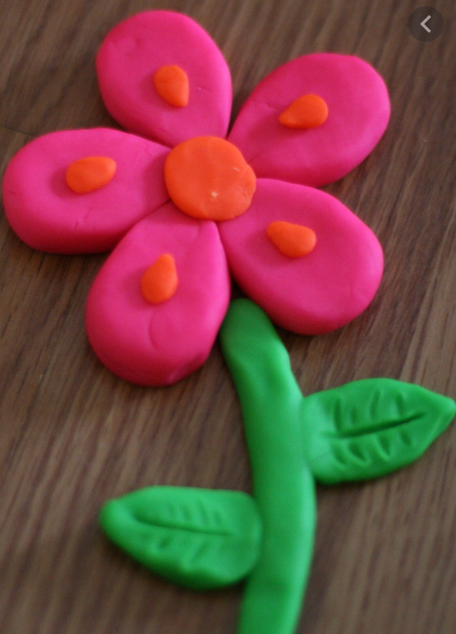 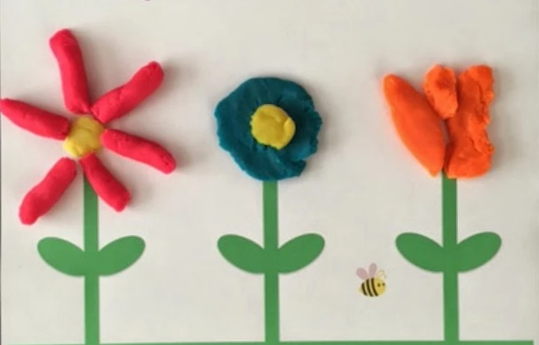 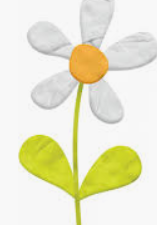 Play- dough challenge- any time in the weekCan you make a flower with your playdough? Remember the stem, leaves and petals. 